Prot. n. 						           Carpignano Sesia, 23 marzo 2016 Alla sig.ra Ferrari FabianaAlla sig.ra Brendolan CristinaAl DSGA  Gioiosa GiuseppeSede Oggetto:  PON-FESR-2014/2020  Obiettivo specifico – 10.8 – “Diffusione della società della conoscenza nel mondo della scuola e della formazione e adozione di approcci didattici innovativi” – Azione 10.8.1. A2-FESRPON-PI-2015-66”;Codici:  CUP: F36J15001150007		   CIG: ZEB189BABD                                                         NOMINA COMMISSIONESCELTA FORNITORE Il DIRIGENTE SCOLASTICOVISTO il R.D. 18 novembre 1923, n 2440, concernente l’amministrazione del Patrimonio e la Contabilità Generale dello Stato ed il relativo regolamento approvato con R.D: 23 maggio 1924, n 827;VISTA la legge 7 agosto 1990 n.241 2 Nuove norme in materia di procedimento amministrativo e di diritto di accesso ai documenti amministrativi”VISTA la legge 15 marzo 1997, n. 59 concernente la “Delega al governo per il conferimento di funzioni e compiti alle regioni e agli enti locali per la riforma della Pubblica amministrazione e per la semplificazione amministrativa”VISTO  il decreto del Presidente della repubblica 8 marzo 1999, n275 concernente il regolamento recante norme in materia di autonomia delle istituzioni scolastiche, ai sensi della legge 15;VISTO il decreto Legislativo 30 marzo 2001, n. 165 recante “ Norme generali sull’ordinamento del lavoro alle dipendenze della Amministrazioni Pubbliche” e ss.mm.ii;VISTO il regolamento di esecuzione del Codice dei contratti Pubblici (D.P.R. ottobre 2010, n.207)VISTO il decreto interministeriale 1 febbraio 2001 n.44 concernente “Regolamento concernente le istruzioni generali sulla gestione ammnistrativo-contabile delle istituzioni scolastiche”VISTO il Bando (FESR) Circolare prot.n. 9035 del 13/07/2015;VISTA la nota Prot. n. 1767 del 20/01/2016 di approvazione ed il relativo finanziamento del PON FESR ” 10.8.1. A2-FESRPON-PI-2015-66”;VISTA la pubblicazione sul sito del MIUR – Fondi Strutturali, con la quale è stata comunicata l’autorizzazione all’avvio delle attività ed il relativo finanziamento del seguente  Progetto: Progetto: “10.8.1. A2-FESRPON-PI-2015-66”;VISTO il Regolamento di Istituto per l’acquisizione in economia di lavori, servizi e forniture, redatto ai sensi dell’art. 125 comma 10, D.L.vo 163/2006 – Codice degli Appalti Pubblici;VISTE le disposizioni ed istruzioni per l’attuazione delle iniziative cofinanziate dai Fondi Strutturali Europei 2014/2020 – edizione 2015;VISTA la Delibera del Consiglio d’Istituto n. 128 del 13/10/2015, con la quale è stato approvato il POF per l’anno scolastico 15/16; VISTA la   delibera   n. 6 del 11/02/2016   di   approvazione   del   Programma   Annuale  dell’esercizio finanziario 2016; VISTO l’art.84 del decreto legislativo 12 aprile 2006, n.163 ai sensi del quale è necessario procedere alla nomina di una commissione giudicatrice per effettuare la scelta del soggetto affidatario del contratto;RITENUTO  opportuno considerata la natura e la rilevanza dell’affidamento, procedere alla nomina di un’apposita commissione di gara per l’aggiudicazione del servizio/fornitura, formata da personale qualificato ed idoneo a valutare le offerte pervenute;CONSIDERATO altresì che all’interno della stazione appaltante, ai sensi dell’art.84 del d.lgs. 163/2006, sono presenti le adeguate professionalità richieste per la valutazione delle offerte pervenute;DATO ATTO  che i seguenti componenti della commissione giudicatrice sono soggetti che risultano muniti di qualificazione, professionalità tecnica, funzioni e ruoli che ben giustificano la partecipazione alla commissione stessa;DETERMINAArt.1La premessa è parte integrante e sostanziale del presente provvedimentoArt.2La commissione giudicatrice per la valutazione delle offerte pervenute, per la procedura in premessa è cosi costituita.Gioiosa Giuseppe Direttore dei Servizi Generali ed Amministrativi (Presidente)Brendolan Cristina Insegnante e Funzione strumentale informaticaFerrari Fabiana assistente amministrativa con funzione acquistiTutti le attività della commissione saranno verbalizzate e si concluderanno con l’idicazione degli operatori economici classificati al primo e secondo posto in graduatoria.  IL DIRIGENTE SCOLASTICODott. Marola Riccardo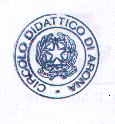 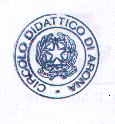 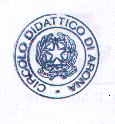 